Beskrivning av händelsenNamnförtydligande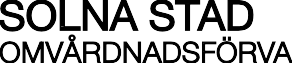 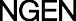 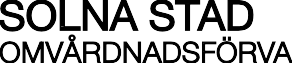 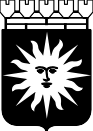 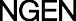 